DIRECCIÓN ACADÉMICA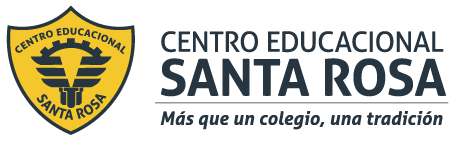 DEPARTAMENTO DE CONTABILIDADRespeto – Responsabilidad – Resiliencia – Tolerancia Evaluación N°5Nombre: _______________________________________Curso  4°  Fecha: 09/11/2020Puntaje Esperado: 100 ptos.					Puntaje Obtenido: _________APRENDIZAJE ESPERADO: Realizar llenado, tramitación y registro de documentación contable, nacional internacional, de materias tributarias de una empresa, de acuerdo a la legislación vigente y a las normas internacionales de contabilidad, utilizando los formularios apropiados.Registrar hechos económicos u operaciones de comercio nacional e internacional, ordenados cronológicamente en libros y sistemas contables, elaborando asientos de ajustes  y saldos contables correspondientes a una empresaINSTRUCCIONESEsta evaluación descárgala en el celular o computador (solo para ello requieres internet) y desarróllala, no olvides poner el nombre y el curso (una vez descargada no requieres estar conectada/o a internet, no te olvides guardar tus respuestas una vez respondida, revísala y envíala al correo.En el asunto (mail) por favor poner el nombre y curso.jocelyn.montero@cesantarosa.clACTIVIDADRealizar los informes contables y declarar los impuestos correspondientes en Formulario 29,  del Minimarket “Los Álamos Ltda”.  Giro: Venta por menor de alimentos en comercios especializados (Almacenes pequeños y Minimarket)Se pide:   	Libro Diario (Desde el 01/10 al pago de Impuesto Mensuales)		Libro Mayor (Mes de Octubre)		Balance Tributario (Mes de Octubre)		Libros de Compra y Venta (Mes de Octubre)		Libro de Remuneraciones  (Mes de Octubre)		Formulario 29Libro Remuneraciones (13 ptos)Indicadores Previsionales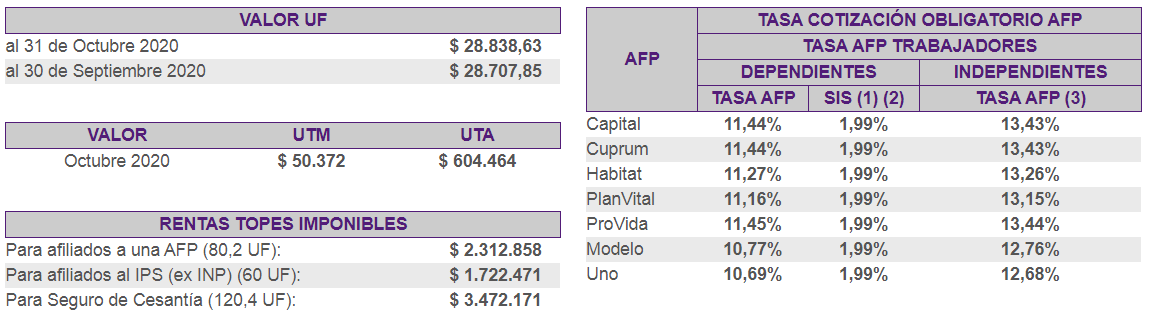 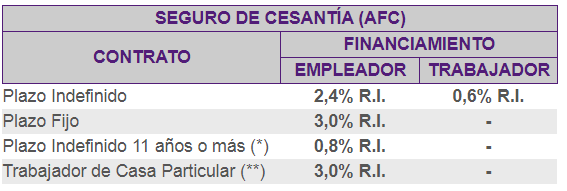 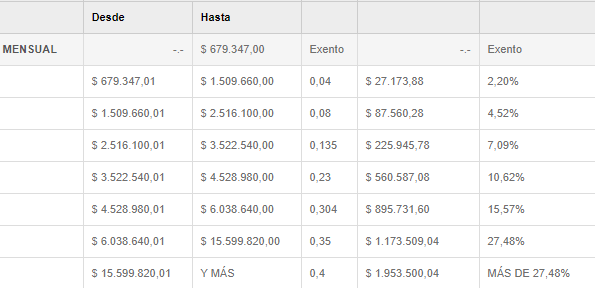 01/10  Se inician actividades con la siguiente información: dinero en efectivo $30.000.000; mercaderías $55.500.000; vehículo $15.540.000; maquinarias $12.300.000 (Refrigerador, cortadora, Pesa, etc); letras por pagar N°01 $1.234.890; letras por cobrar Sr. Pérez $4.000.000.05/10 Se abre cuenta corriente en Banco Santander $15.000.000 con dinero en efectivo06/10 Se compran mercaderías a la empresa Los Pinos, Rut  70.000.000-0  según Factura N°8897  $5.750.000 valor neto. Se cancela 50% en efectivo, 50% a crédito simple (proveedores).07/10  Se cancela arriendo de oficina Cuota N°1 por $550.000 con cheque Banco Santander09/10 Se vende mercadería según factura N°01  a la empresa “Alfa” Rut 77.890.000-1 $8.000.000 valor neto, nuestros clientes nos cancelan 60% en efectivo 40% a crédito simple (clientes). El costo de venta corresponde a $3.200.000.10/10  Se compran artículos de oficina  a empresa Lápiz López Rut 88.000.000-3, según factura N°773 por $358.000 valor total, se cancela en efectivo.12/10 Se compran artículos de aseo a empresa “Beta” Rut 91.000.000-1 según factura N°664, por $68.000, valor total. Se cancela con cheque banco Santander.13/10 Se cancela el 50% de la deuda con proveedores con cheque.13/10 Se depositan $10.000.000 en cuenta corriente.14/10  El Sr. Pérez, nos cancela el 50% de la deuda pendiente en efectivo.  15/10 Se vende mercadería a empresa Gama Rut 74.000.000-0 con factura N°02 por $15.000.000, nos cancelan 50% en efectivo y 50% a crédito simple. El costo de venta asciende a $8.000.000.18/10  Se compra mercadería a empresa Los Pinos Rut 70.000.000-0 según factura N°1134 por $6.000.000 valor neto. Se cancela 50% en cheque y 50% a crédito simple.19/10 Se compra máquina cortadora de cecinas a Sodimac Rut 67.000.000-9  con Factura N°334 por $420.000 valor neto. Se cancela con cheque. 20/10  Se vende mercadería con Factura N°03 a empresa Alfa por $12.000.000  valor neto. Nuestros clientes cancelan en 60% en efectivo 40% a crédito simple.   El costo de venta asciende a 6.500.000.22/10 Se importa maquinaria según Declaración de Ingreso N°334 valor  FOB  US2.000, Flete US130, Seguro $110. Valor Dólar  $815. Se cancela con cheque. 24/10 Se depositan $20.000.000 en cuenta corriente.27/10 Se vende Maquinaria  a empresa Omega Rut 83.000.000-3  de Mercadería según factura N°04 por $1.300.000 valor neto. Nuestros clientes cancelan en efectivo. 30/10 Las ventas con boleta ascienden a $24.500.000 valor total (En efectivo). Costo Venta $10.000.000 desde N°001 a N°30031/10 Se depositan $15.000.000 en cuenta corriente30/10 Se cancelan remuneraciones con cheque. 	*Información Adicional:Valor UTM Octubre $50.372    UTM Noviembre $50.674Remanente IVA crédito fiscal 8UTMTasa PPM 2%Libros Auxiliares (13 ptos)LIBRO DIARIO (30 ptos)LIBRO MAYOR (21 ptos)BALANCE TRIBUTARIO (23 ptos)FORMULARIO 29 ANVERSO (13 ptos)TrabajadorTipo ContratoAFPTotal ImponibleAFPSaludFonasaAFCTotal DescuentosTotal TributableImpuesto únicoTotal a PagarN°1IndefinidoCapital             1.320.000 N°2IndefinidoHabitat                890.000 N°3FijoCuprum             1.545.000 N°4IndefinidoPlan Vital             3.230.000 N°5FijoHabitat                750.000 N°6IndefinidoProvida             2.800.000 N°7IndefinidoModelo             5.950.000 N°8FijoHabitat             2.860.000 N°9IndefinidoUno                630.000 N°10IndefinidoPlan Vital             6.500.000 Totales